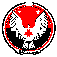         МУНИЦИПАЛЬНОЕ  ОБРАЗОВАНИЕ  «КЛЮЧЕВСКОЕ»«КЛЮЧ»  МУНИЦИПАЛ  КЫЛДЫТЭТЛЭН  ДЕПУТАТ  КЕНЕШЕЗРЕШЕНИЕСОВЕТА ДЕПУТАТОВМУНИЦИПАЛЬНОГО ОБРАЗОВАНИЯ «КЛЮЧЕВСКОЕ»Об  итогах  выполнения  социально-экономического развития муниципального образования «Ключевское»  за  9  месяцев  2015г.Принято  Советом  депутатов  муниципального образования  «Ключевское»                                Руководствуясь  Уставом  муниципального  образования  «Ключевское»,  Совет  депутатов  муниципального  образования  «Ключевское»  РЕШАЕТ:1. Утвердить «Выполнение социально-экономического развития муниципального образования «Ключевское»  за  9  месяцев  2015 г.2.   Настоящее   решение  вступает  в  силу  после  его  принятия.3. Настоящее  решение  официально  опубликовать  (обнародовать)  в  порядке,  предусмотренном  Уставом  муниципального  образования  «Ключевское».Глава муниципальногообразования «Ключевское»                                               В.А. Главатскихп. Кез18 декабря 2015года№152                                                Утверждена Решением                                         Совета депутатов                                                            муниципального образования                                   «Ключевское»                                                               18 декабря 2015 года  №152 Итоги исполненияпрограммысоциально-экономического развитияМО  «КЛЮЧЕВСКОЕ»за 9 месяцев  2015 годапос. КезОсновные показатели  социально-экономического развития МО «Ключевское»за 9 месяцев  2015 года                                                                                                                                           Таблица № 1Сельское хозяйство       Основной деятельностью сельскохозяйственных организаций является производство и реализация  продукции животноводства и растениеводства. Специализация сельскохозяйственных организаций – молочно-мясное  животноводство. Климатические условия и наличие  природных ресурсов позволяют развивать сельское хозяйство, производить продукты питания и сырье для перерабатывающей промышленности. Основной задачей растениеводства является обеспечение животноводства кормами собственного производства. Данная цель может быть реализована за счет  роста  урожайности сельскохозяйственных культур. Животноводство является базовой отраслью сельского хозяйства, обеспечивающей стабильное поступление доходов и круглогодовую занятость людей. Развитие отрасли характеризует устойчивая динамика роста продуктивности сельскохозяйственных животных и объемов производства продукции. Работа отрасли животноводства за 9 мес. 2015 г.                                                                                                        Таблица № 2                                                     За отчетный период поголовье КРС уменьшилось на 3,9 %, поголовье  коров увеличилось на 0,9 %. Производство молока увеличилось на 10,6 %, надой на 1 фуражную  корову  увеличился  на  5,8 %.                                                                                                                     Таблица № 3                                            Анализ финансовых результатов за 9 месяцев 2015г                                                                                                      Таблица № 4Анализ по среднесписочной численности и фонду заработной платы за 9 месяцев  2015г.                                                                                                                    Таблица № 5       За отчетный период выручка от реализации выросла на 20,035 тыс. рублей, т.е. на 22 %. Кредиторская задолженность уменьшилась на 3495 тыс. рублей, т.е. 8,4 %. Среднесписочная численность населения увеличилась на 11,8 %. Фонд заработной платы увеличился на 16,8 %, среднемесячная  заработная  плата  увеличилась  на  13682  рублей, т.е. на  116,5 %.Сводная  ведомость  выписок  из  похозяйственной  книги  административныхединиц  МО «Ключевское»   по  личным  подсобным  хозяйствам,  крестьянским (фермерским)  хозяйствам (юр. лица  и  ИП)       Количество личных подсобных хозяйство поселения насчитывается 320 дворов. На аналогичный период прошлого года по муниципальному образованию насчитывалось 319 дворов. Идёт уменьшение, как дворов, так и проживающего населения, а вместе с тем падает поголовье скота и  производство сельхозпродукции, произведённой в ЛПХ. Население не занимается разведением скота  в подсобных хозяйствах  по причине высоких цен на сельхозкорма и их заготовку, и низкую самоокупаемость  произведённой продукции. Молоко у населения не закупается. Мясо сдаётся на мясокомбинаты.         КРС за  9  месяцев  2015 г. - 233  голов,  2014 г. – 256 гол, уменьшилось   на 9 %,  коров  за  отчетный  период   уменьшилось на  8,5 %.        На  территории  поселения  крестьянско-фермерских  хозяйств  нет.                                                                                                                                                                                                                                                                            Таблица 6Потребительский рынок       Одним из направлений работы администрации муниципального образования в отчетном периоде является обеспечение баланса интересов и защиты прав всех участников рынка: потребителей, предпринимателей и государства на основе совершенствования форм, методов и организации правового регулирования, координации и контроля.       По состоянию на  30.09.2015 г.  в поселении функционируют  3 магазина  РАЙПО.        В 2015 году за 9 месяцев оборот розничной торговли составил 10038,6 тыс. руб., т.е. на 42,2% меньше, чем в 2014г. за отчетный период. Количество  работников 6 чел. Два магазина РАЙПО в д. Верх-Уди и д. Верх-Сыга закрыты.        Показатели розничного товарооборота по муниципальному образованию «Ключевское»                                                                                                                             Таблица  № 8Демографическая ситуация       Населения в поселении 1128 человек. Численность уменьшилась на 1,5% по сравнению с прошлым годом, увеличилось  количество пенсионеров на 1,7%, уменьшилась рождаемость на 28,6%, смертность же увеличилась на  11,1%. Выбыло граждан на 87,5% больше,  прибыло на 62,5% больше по сравнению с прошлым годом.                                                                                                                       Таблица № 11Здравоохранение       На территории МО три фельдшерско-акушерских пункта (Камыжевский, Пажманский, Пужмезьский). Укомплектованы квалифицированными  кадрами. Участковый  терапевт и педиатр из Кезской центральной больницы по графику выезжают в ФАПы. Население своевременно проходит флюорографию, плановые профилактические  вакцинации  и  ревакцинации.Физическая культура и спорт       Основной целью развития физической культуры и спорта в   2014 года является обеспечение устойчивого роста количества занимающихся физической культурой и спортом на территории муниципального образования, успешное выступление спортсменов на районных соревнованиях.             За  отчетный период  проведено  мероприятий  8,  на   уровне  прошлого  года.   Участвовало  на  мероприятиях  на  8,7  % больше,  чем  за  прошлый  отчетный  период.       Молодежь принимает активное участие в районных зимних и летних сельских играх.       Ежегодно ко дню молодежи проводятся спортивные мероприятия: футбол,  волейбол, эстафета, поднятие гири, армрейслинг. При Пажманском СК  организованы  дартс,  игры  в  шахматы.                                                                                                    Таблица № 12Образование       Целью развития народного образования в муниципальном образовании является создание условий для обеспечения прав граждан на образование, его доступности, охраны жизни и здоровья учащихся и работников, создание безопасных условий.         На  территории  МО «Ключевское»  две  общеобразовательной  школы: Пужмезьская  и  Пажманская.  Имеется  дошкольная  группа  при  МКОУ «Пажманская ООШ»  и  группа  кратковременного  пребывания  детей  при  МБОУ «Пужмезьская ООШ».  Работа ведется с учетом возрастных  особенностей  маленьких  воспитанников.       За отчетный период затраты на содержание одного ребенка по  сравнению прошлым отчетным периодом уменьшились на 13,6%.   Количество учащихся в поселении в целом увеличилось на 22,2%,   количество работников уменьшилось на 4,3%, фонд оплаты  труда  увеличился   на  1 %,  заработная  плата   на  5,6 %.       Охват горячим питанием школьников остается стабильным. Дети из  малообеспеченных  семей  питаются  бесплатно.                   Организован подвоз учеников. Появилось больше возможности выезда для участия во всех районных мероприятиях.                                                                                                                      Таблица 13Занятость населения       Численность трудоспособного населения на 01.10.2015 года по муниципальному образованию 686 человек (мужчины в возрасте с 16 до 59 лет - 376,  женщины с 16 до 54 лет - 310).       За отчетный период занятое население уменьшилось на 2,8%,   работающих за пределами территории уменьшилось на  6,6%. Работающих в  бюджетной среде увеличилось на 12,5%, работающих на предприятиях и  организациях уменьшилось на 2,5%. Численность безработных граждан, зарегистрированных в службе занятости за 9 месяцев уменьшилось на 99,4 %.       Большинство населения занято на предприятиях и организациях. В сельхозпредприятиях поселения образовался дефицит кадров из-за оттока специалистов  за пределы муниципального образования  и республики в поисках лучших условий труда и высокой заработной платы. В поисках работы молодые семьи выезжают  за пределы республики. После окончания учебных заведений молодежь остается в городах.                                                                                            Таблица № 14 Доходы  населения.       Повышение уровня и качества жизни населения - это основная цель  социальной политики государства. Основной задачей является сохранение и  укрепление позитивных тенденций в экономике с целью дальнейшего  повышения уровня и качества жизни населения поселения, преодоление  негативных явлений в области заработной платы и доходов населения в целом.               Основным источником доходов жителей МО «Ключевское» остается заработная плата и пенсии. Уровень благосостояния во многом зависит от их уровня.                                                                                                                                                   Социальная защита населения.       Потенциальными получателями социальной помощи являются в первую очередь нетрудоспособные лица любого возраста, а именно  престарелые граждане, дети, проживающие в семьях, где доход не достигает   установленного прожиточного минимума. Администрация МО работает со всеми категориями граждан как непосредственно, так и через Совет ветеранов, женсовет.       На территории муниципального образования «Ключевское» проживают  246 пенсионера, в т.ч. участников трудового фронта - 19, участников строительства железной  дороги Балезино-Ижевск- 8, участников локальных войн-10, 2 участника  ЧАЭС.  Многодетных семей – 27, в них детей – 79.        Ветеранская организация поч.Пажман: председатель совета ветеранов Белослудцева Л.В., ветеранская организация д. Пужмезь: председатель совета  ветеранов Поздеева Н.А., участники районных смотров-конкурсов ветеранских организаций выезжают  с концертами  в соседние  населенные пункты.       Администрация МО совместно с работниками школ, медработниками проводит рейды в неблагополучные семьи, обследует жилищные условия таких семей, характер отношений между родителями и детьми, проводит беседы с родителями, всесторонне содействует в решении их проблем. Основные причины неблагополучия таких семей – пьянство родителей. Это является причиной плохих отношений в семье, отсутствия должного  внимания  к детям.Асоциальное поведение несовершеннолетних:       Основными проблемами в области семейной и демографической политики, требующими решения, являются сокращения численности трудоспособного населения и растущая демографическая нагрузка на трудоспособное население, высокий уровень смертности. В связи с небольшой заработной платой в сельском хозяйстве,  молодежь  не остается в деревнях для дальнейшего проживания. В некоторых деревнях остались жить только пенсионеры, которые тоже постепенно уезжают к детям.- количество детей, не посещающих учебные занятия и (или) систематически пропускающих учебные занятия по неуважительным причинам – нет;- количество детей-сирот и детей, оставшихся без попечения родителей, в том числе социальных сирот – 1;- количество детей, состоявших на учете в подразделениях по делам несовершеннолетних – нет;- количество детей, совершивших административные проступки и уголовные преступления – нет;- количество безнадзорных, выявленных в 3 квартале (детей, совершивших самовольный уход из дома или государственного (муниципального) учреждения), в том числе возвращенные в семью и помещенные в учреждение – нет.Культура       На территории МО осуществляют свою деятельность два культурных учреждения: 2 сельских дома культуры и 2 библиотеки. Население муниципального образования   выступает не только как потребитель услуг  культуры, но и  сами участвуют  в организации различных мероприятий. Учреждения укомплектованы специалистами. Плановые показатели выполняются. Проводятся массовые мероприятия, ведется работа совместно со школой по возрождению национальных обрядов, праздники знаменательных календарных дат, фестивали всероссийского и республиканского значения. Работа клубов и библиотек ведется согласно разработанных планов.         За  отчетный  период  работниками  культуры  поселения  заработано  на  12,8 % больше, чем в прошлый  отчетный  период. Традиционными  считаются  мероприятия:  Новый  год,  23 февраля,  8 Марта, День  Победы, День  семьи,  День  России,  День  Защиты  детей, День  Пожилых, День  работников  сельского  хозяйства,   День матери  и т. д.  А так же проводятся дискотеки, вечера отдыха.       Кроме того, при доме культуры работают кружки: танцевальный,  вокальный, фольклорный. Также проводятся мероприятия по пропаганде здорового образа жизни.       Мероприятия  проводятся  для  разных  возрастов   населения.  При  сельских  клубах  организованы  хоры  ветеранов «Инвожо», «Чингылиос», «Гыгырчи», «Купанча».      Ансамбль «Гыгырчи» принимал участие во Всероссийском мероприятии «Праздничные звоны» в г.Тихвин Ленинградской области, за что были удостоены дипломом.                                                                                                                                               Таблица № 15       В библиотеках проводятся выставки книг и творческих работ, конкурсы  и викторины на разные темы. Библиотеки тесно взаимодействуют с образовательными учреждениями, сельскими клубами и  сельхозпредприятиями. Молодежная политика       Молодежную политику в поселении осуществляет 1 уполномоченный по работе с молодежью. Молодежь  активно  участвует  в  районных  зимних  и  летних спортивных сельских играх. Ко дню молодежи каждый год  проводятся спортивные мероприятия. Активное участие принимает  молодежь  в  культурно - досуговых мероприятиях.       Молодёжь стремится уехать в город в поисках  достойно оплачиваемой работы. Студентов, по сравнению с прошлым отчетным  периодом, увеличилось на 29,4%. Количество безработной молодежи  уменьшилось   на  24%.                                                                                                                                                                                                                       Таблица № 16Жилищное строительство       Основной целью в сфере строительства муниципального образования является создание и обеспечение условий для проживания, работы, учебы, лечения и отдыха людей.        На территории муниципального образования «Ключевское» 9 населенных  пунктов, количество дворов - 320. Застройщиков на 01.10.2015 г.  насчитывается  12, в т.ч.  д. Пужмезь - 8,  д. Верх-Сыга - 3,  д. Ключевское - 1.  В  остальных  шести населенных  пунктах  население жилые  дома  не строит.  Молодые  семьи   земельные  участки   под  строительство   жилых  домов  оформляют  на  территории  поселка  Кез. Причиной  тому  является   отсутствие  рабочих    мест  по  месту  жительства. Строительство жилья и надворных построек ведется за счет денежных средств населения. Требуется ремонт сельскохозяйственных построек (коровники, телятники).  Строительство муниципального жилья не ведется.Безопасность населения и территорий от чрезвычайных ситуаций природного и техногенного характера       Администрация муниципального образования проводит регулярную работу по профилактике пожарной безопасности на территории поселения. Мероприятия по предупреждению и ликвидации чрезвычайных ситуаций включают в себя, прежде всего, проверку и обследование государственными органами поднадзорных объектов. Администрация  проявляет участие и содействие в работе этих органов по проверке объектов, находящихся на территории поселения.         С целью сохранности производственных зданий и жилых домов от снеговых нагрузок, а также во избежание самопроизвольного схода снега с крыш  проведена разъяснительная работа (в виде сельских сходов) среди населения по очистке снега с крыш жилых домов и надворных построек частного сектора. На руководителей возложена обязанность по организации работы по очистке крыш производственных зданий от снега и наледи.Исполнение бюджета МО «Ключевское»       Основными задачами в области эффективного использования бюджетных средств являются:-оптимизация бюджетных расходов-реализация мер по бюджетному учету и контролю      За 9 месяцев  2015  года  поступило  доходов   1453,2 тыс. руб.,  при  плане  1905,1 тыс. руб.,  что  составляет  76,3 %.  Собственных  доходов  поступило  475,6 тыс. руб.,  при  плане  504 тыс. руб.  Расходная  часть  бюджета  выполнена  на  94,4 %.       Ведется работа с населением по сбору земельного и имущественного налогов. Налоговые уведомления на уплату налогов на имущество физических лиц и землю зачастую оформляются с ошибками. Зачастую неверно указана стоимость имущества, подлежащая налогообложению, неверно указаны площади земельных участков. На некоторых налогоплательщиков уведомления не приходят совсем. Это вызывает необходимость обращаться в отделение налоговой инспекции по Кезскому району. Проводится идентификация по налогоплательщикам для внесения изменений в данные налоговой службы. Налогоплательщики сами платят налоги через сбербанк. Ввиду этого трудно проконтролировать сбор налогов.                                                                                                                 Таблица №  17Глава  МО  «Ключевское»                                                          В.А. Главатских№п/пПоказателиЕд. изм.2014г.9 мес.2015г.9 мес.Темп рост, %1.Сельское хозяйство:1.1Посевная площадь, всегога78589402119,6Продуктивность: надой на 1 фуражную коровукг40264260105,81.2Производство с/х продукции, в т. ч.: - молокот44284899110,61.3Поголовье скота  СПК1.3КРС, всегоголов3367323796,11.3 в том числе коровголов11401500131,61.4Поголовье скота (ЛПХ)1.4КРС, всегоголов256233911.4в том числе коровголов716591,51.4свинейголов13111587,81.4птицголов23672606110,12Розничный товарооборот (во всех каналах реализации)млн. руб.17,31057,83Среднегодовая численность населениячел.1145112898,54Численность занятого населениячел.544529975Численность незанятого населениячел.9990916Численность зарегистрированных безработных на 9 месяцевчел.43280,657Ввод  в  действие  жилых домовкв. м31,258,4187,28Демографические  показатели:-  родилось-  умерлочел.795671,466,79Количество культурных учреждений (СК)штук2210010Объем добычи нефтимлрд. руб.-1050,4-ХозяйстваПоголовье скота, головПоголовье скота, головПоголовье скота, головПоголовье скота, головПоголовье скота, головПоголовье скота, головПоголовье скота, головПроизводство молокавсего,  тоннПроизводство молокавсего,  тоннПроизводство молокавсего,  тоннНадой на 1 фуражную корову, кгНадой на 1 фуражную корову, кгНадой на 1 фуражную корову, кгХозяйстваКРСКРСКРСкоровкоровкоровХозяйства20142015%20142015%201420142015%20142015%СПК (колхоз)«Большевик»1676164998,44905001021826,81826,82226,8121,940564454109,8ООО «Родник»1691158893,96506501002601,42601,42671,7102,739974110102,8ИТОГО:3367323796,111401150100,94428,24428,24898,5110,640264260105,8ХозяйстваВсего  посевов,  гаВсего  посевов,  гаВсего  посевов,  гаИз  нихИз  нихХозяйства2014г.2015г.Хозяйства2014г.2015г.Зерновые и зернобобовые, гаЗерновые и зернобобовые, гаКормовые, гаСПК (колхоз) «Большевик»21853729165016502079ООО «Родник»56735673135013504323ИТОГО:78589402300030006402ХозяйстваВыручка от реализации,тыс. руб.Выручка от реализации,тыс. руб.Чистая прибыль(убыток),тыс. руб.Чистая прибыль(убыток),тыс. руб.Кредиторскаязадолженностьтыс. руб.Кредиторскаязадолженностьтыс. руб.Дебиторскаязадолженностьтыс. руб.Дебиторскаязадолженностьтыс. руб.Хозяйства20142015201420152014201520142015СПК (колхоз)«Большевик»3638049446655810447211122063736024763ООО «Родник»54411613805414-172204081738815811769ИТОГО:907911108261197210275415203802551836532ХозяйстваСреднесписочнаячисленность работников чел.Среднесписочнаячисленность работников чел.Фонд заработной платы, тыс. руб.Фонд заработной платы, тыс. руб.Среднемесячная заработная плата, руб.Среднемесячная заработная плата, руб.Заработная плата на 1 работника, тыс. руб., за 2015 годВыручка на 1 работника тыс. руб.% зарплаты к выручке% зарплаты к выручкеИндексростаз/платыХозяйства201420152014201520142015Заработная плата на 1 работника, тыс. руб., за 2015 год201520142015Индексростаз/платыСПК (колхоз)«Большевик»10614296771255310144982288348272597ООО «Родник»122113146441586513337156001405432726117ИТОГО:22825524321284181174025422229434612726217НаименованиеЕд. изм.2014 г.9 мес.2015 г.9 мес.Темп  роста, %Поголовье  КРСголов25623391в т. ч. коровголов716591,5свинейголов13111587,8овецголов17714079,1козголов524994,2птицголов23672606110,1лошадейголов---ПоказательЕд. изм.2014г.9 мес.факт.2015г.план.исп.2015г.9 мес.вып.Темп роста, %гр.2 и гр. 412345Розничный товарооборотМО «Ключевское»млн. руб.17,3-10,057,8Единица измерения2014г.9 мес.2015г.9 мес.Темп роста, % гр.2 и гр.31234Среднегодовая численность населениячел.1145112898,5Численность  пенсионеровчел.242246101,7Уровень рождаемостичел.7571,4Уровень смертностичел.910111,1Число  прибывших  гражданчел.813162,5Число  выбывших гражданчел.815187,5№ПоказателиЕд. изм.2014г.9 мес.2015г.9 мес.план.2015г.9 мес.вып.Темп роста, % гр.2 и гр. 4123451Количество  мероприятийед.8-81002Количество  принявших участиечел.184-200108,7№ПоказателиЕд. изм.2014г.9 мес.2015г.9 мес.план.2015г.9 мес.вып.Темп роста, %гр.2 и гр. 41.Количество образовательных учреждений  ед.2-21002.Количество детей,обучающихся в образовательныхучреждениях  из них: чел.99-121122,22.МКОУ «Пажманская ООШ»чел.46-47102,22.МБОУ «Пужмезьская ООШ»чел.53-74139,63.Затраты на содержание одного ребенка, в том числе:руб.196994-17026786,43. МКОУ «Пажманская школа»руб.107748-10382796,43. МБОУ «Пужмезьская школа»руб.89246-6644074,44Всего  работников:- МКОУ «Пажманская школа»- МБОУ «Пужмезьская школа»чел.462224---44222295,710091,75Фонд заработнойплаты:тыс. руб.6063,1-6124,91015- МКОУ «Пажманскаяшкола»- МБОУ «Пужмезьскаяшкола»тыс. руб.3089,42973,6-3055,13069,898,9103,26Заработная плата на 1 чел.руб.14645-15466,9105,66- МКОУ «Пажманскаяшкола»- МБОУ «Пужмезьскаяшкола»руб.1560313766--15429,81550498,9112,6Ед. изм.2014г.9 мес.2015г.9 мес.Темп роста, % гр.2 и гр.31234Занятое населениечел.54452997,2Работающих на предприятиях  и  организацияхчел.20019597,5Работающих  в  бюджетной  сферечел.4854112,5Работающие  за  пределами  территориичел.28927093,4Незанятое населениечел.999090,9Численность безработных  регистрированных  в службе  занятости за 9 месяцевчел.43280,65№ п/пПоказателиЕд. изм.2014г.9 мес.вып.2015г.9 мес.план.2015г.9 мес.вып.Темп роста, %гр.2 и гр. 41Численность  работников культурычел.6661002Руководители и специалисты, имеющие высшее и средне-специальное образование%1001001001003Повышение квалификациичел.---4Всего учрежденийед.22225Здания, находящиеся в неудовлетворительном состоянии%50-501006Охват населениемпосещения культурных  мероприятий%6060601007За отчетный  период  заработано,  в. т. числе: руб.16985-19170112,87Пажманруб.9585-116001217Пужмезьруб.7400-7570102,38Фонд  оплаты  труда работников  СДК:руб.527304-541734102,78- Пажман- Пужмезьруб.216244311060-20211833961693,5109,29Среднемесячная заработная плата работников  СДК:руб.9764-10032102,79- Пажман- Пужмезьруб.800911521-74861257993,5109,210Фонд  оплаты  труда работников  библиотеки:руб.130443-12626896,810- Пажман- Пужмезьруб.7581954624-705185575093102,111Среднемесячная заработная плата работников  библиотеки:руб.7247-701596,811- Пажман- Пужмезьруб.84246069-7835619493102,1№ПоказательЕд. изм.2014г.9 мес.2015г.9 мес.Темп роста, % гр.2 и гр.312341Количество молодежи  от  18 до 35 лет,  всегочел.32930793,32Количество студентов чел.1722129,43Количество безработной молодежичел.503876НаименованиеУточненный  план    на 2015г.Исполнениена 01.10.2015г.% исполнения куточненномуплануДоходы504475,694,4Налоги на прибыль,  доходы12481,365,6Налог  на  совокупный  доход15141,6944,2Налог  на  имущество365252,769,2Задолженность  и  перерасчеты по  отмененным налогам, сборам и иным обязательным платежам---Доходы  от  продажи материальных  инематериальных  активов---Доходы  от  использования  имущества,  находящегося в  государственной и муниципальной  собственности---Безвозмездные  поступления1401,1977,669,8ИТОГО  ДОХОДОВ1905,11453,276,3ДЕФИЦИТ65,3-350,4-536,2БАЛАНС1970,41102,856